JANUARYWEEK 1WEEK 1WEEK 2WEEK 3WEEK 4WEEK 4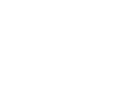 RISKPhishing Business Email Compromise (BEC)Phishing Business Email Compromise (BEC)Phishing Business Email Compromise (BEC)PhishingRansomwarePhishingRansomwarePhishingRansomware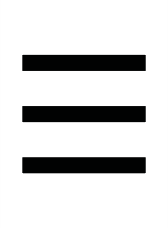 POLICYAnti-Phishing PolicyAnti-Phishing PolicyReview Policy AdoptionReview Policy AdoptionReview Policy AdoptionReview Policy Adoption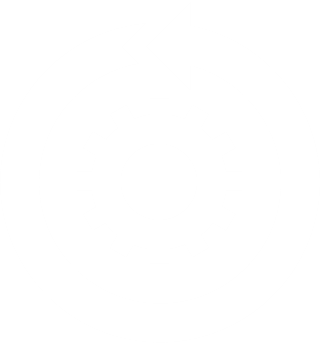 REMEDIATIONPhishing eLearningPhishing eLearningReview Learning AdoptionPhishing SimulationReview Phishing Simulation AdoptionReview Phishing Simulation Adoption   MEASUREMENT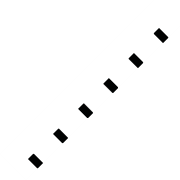 Testof UnderstandingTestof UnderstandingReview Test ResultsClick /Data Entry RatesReview ResultsReview ResultsDISSEMINATION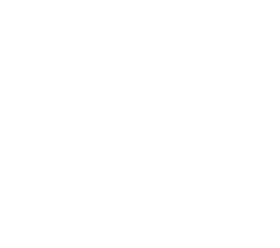 Email NotificationEnforce - MetaEngageCollate & Share ResultsEmail NotificationEnforce - MetaEngageCollate & Share ResultsEmail NotificationEnforce - MetaEngageCollate & Share ResultsDeliver Across a Number of Days / Hours or all at Once.Collate & Share ResultsDeliver Across a Number of Days / Hours or all at Once.Collate & Share ResultsDeliver Across a Number of Days / Hours or all at Once.Collate & Share ResultsSECONDARYREMEDIATIONBusiness Email Compromise (BEC) BlogPosters / ScreensaverPosters / ScreensaverRansomware BlogRansomware BlogPhishing Blog / StatsPhishing Blog / StatsAPRILWEEK 1WEEK 1WEEK 2WEEK 3WEEK 4RISKIncident ReportingIncident ReportingIncident ReportingIncident ReportingIncident ReportingPOLICYIncident Reporting PolicyIncident Reporting PolicyReview Policy AdoptionReview Policy AdoptionReview Policy AdoptionREMEDIATIONIncident Reporting / Threats eLearningIncident Reporting / Threats eLearningReview Learning AdoptionPhishing SimulationReview Phishing Simulation Adoption   MEASUREMENTTestof UnderstandingTestof UnderstandingReview Test ResultsClick /Data Entry RatesReview ResultsDISSEMINATIONEmail NotificationEnforce - MetaEngageCollate & Share ResultsEmail NotificationEnforce - MetaEngageCollate & Share ResultsEmail NotificationEnforce - MetaEngageCollate & Share ResultsDeliver Across a Number of Days / Hours or all at Once.Collate & Share ResultsDeliver Across a Number of Days / Hours or all at Once.Collate & Share ResultsSECONDARYREMEDIATIONScreensaverPosterPosterBlog Post Password RecoveryBlog PostFEBRUARYFEBRUARYWEEK 1WEEK 2WEEK 2WEEK 3WEEK 3WEEK 4WEEK 4RISKPhysical SecurityTailgating / Access ControlPhysical SecurityTailgating / Access ControlPhysical SecurityTailgating / Access ControlPhysical SecurityTailgating / Access ControlPhysical SecurityTailgating / Access ControlPhysical SecurityTailgating / Access ControlPhysical SecurityTailgating / Access ControlPhysical SecurityTailgating / Access ControlPOLICYTailgating /AccessControl PolicyTailgating /AccessControl PolicyTailgating /AccessControl PolicyReviewPolicy AdoptionReviewPolicy AdoptionReviewPolicy AdoptionReviewPolicy AdoptionReviewPolicy AdoptionREMEDIATIONAccess Control eLearningAccess Control eLearningAccess Control eLearningReview Learning AdoptionReview Learning AdoptionPhishing Simulation Capture Password DetailsPhishing Simulation Capture Password DetailsReview Phishing Simulation AdoptionMEASUREMENTTestof UnderstandingTestof UnderstandingTestof UnderstandingReviewTestResultsReviewTestResultsClick /Data Entry RatesClick /Data Entry RatesReview ResultsDISSEMINATIONEmail NotificationEnforce - MetaEngageCollate & Share ResultsEmail NotificationEnforce - MetaEngageCollate & Share ResultsEmail NotificationEnforce - MetaEngageCollate & Share ResultsEmail NotificationEnforce - MetaEngageCollate & Share ResultsEmail NotificationEnforce - MetaEngageCollate & Share ResultsDeliver Across a Number of Days / Hours or all at Once.Collate & Share ResultsDeliver Across a Number of Days / Hours or all at Once.Collate & Share ResultsDeliver Across a Number of Days / Hours or all at Once.Collate & Share ResultsSECONDARYREMEDIATIONScreensaverScreensaverScreensaverPoster/TailgatingPoster/TailgatingBlog Post Physical Sec /Access ControlBlog Post Physical Sec /Access ControlBlog PostMAYWEEK 1WEEK 2WEEK 3WEEK 4WEEK 4RISKSocial EngineeringVishing, Smishing, CybercrimeSocial EngineeringVishing, Smishing, CybercrimeSocial EngineeringVishing, Smishing, CybercrimeSocial EngineeringVishing, Smishing, CybercrimeSocial EngineeringVishing, Smishing, CybercrimePOLICYSocial Engineering Policy / GuidelinesReviewPolicy AdoptionReviewPolicy AdoptionReviewPolicy AdoptionReviewPolicy AdoptionREMEDIATIONeLearning SE / Vishing / SmishingReview Learning AdoptionPhishing SimulationReview Phishing Simulation AdoptionMEASUREMENTTestof UnderstandingReviewTestResultsClick /Data Entry RatesReview ResultsDISSEMINATIONEmail NotificationEnforce - MetaEngageCollate & Share ResultsEmail NotificationEnforce - MetaEngageCollate & Share ResultsDeliver Across a Number of Days / Hours or all at Once.Collate & Share ResultsDeliver Across a Number of Days / Hours or all at Once.Collate & Share ResultsSECONDARYREMEDIATIONScreensaverPosterBlog PostBlog PostMARCHWEEK 1WEEK 2WEEK 3WEEK 4RISKPasswords Credential HygienePasswords Credential HygienePasswords Credential HygienePasswords Credential HygienePOLICYAccount Credentials Policy / GuidelinesReview Policy AdoptionReview Policy AdoptionReview Policy AdoptionREMEDIATIONPassword Safety eLearningReview Learning AdoptionPhishing Simulation Review Phishing Simulation Adoption   MEASUREMENTTestof UnderstandingReview Test ResultsClick /Data Entry RatesReview ResultsDISSEMINATIONEmail NotificationEnforce - MetaEngageCollate & Share ResultsEmail NotificationEnforce - MetaEngageCollate & Share ResultsDeliver Across a Number of Days / Hours or all at Once.Collate & Share ResultsDeliver Across a Number of Days / Hours or all at Once.Collate & Share ResultsSECONDARYREMEDIATIONScreensaverPosterBlog Post Password RecoveryBlog PostJUNEWEEK 1WEEK 2WEEK 3WEEK 4RISKBribery AwarenessBribery AwarenessBribery AwarenessBribery AwarenessBribery AwarenessPOLICYAnti-Bribery & Corruption PolicyReview Policy AdoptionReview Policy AdoptionReview Policy AdoptionReview Policy AdoptionREMEDIATIONeLearningAnti-BriberyReview Learning AdoptionPhishing SimulationReview Phishing Simulation Adoption   MEASUREMENTTestof UnderstandingReview Test ResultsClick /Data Entry RatesReview ResultsDISSEMINATIONEmail NotificationEnforce - MetaEngageCollate & Share ResultsEmail NotificationEnforce - MetaEngageCollate & Share ResultsDeliver Across a Number of Days / Hours or all at Once.Collate & Share ResultsDeliver Across a Number of Days / Hours or all at Once.Collate & Share ResultsSECONDARYREMEDIATIONScreensaverPosterBlog PostBlog PostJULYWEEK 1WEEK 2WEEK 3WEEK 4WEEK 4RISKSocial Media SafetySocial Media SafetySocial Media SafetySocial Media SafetySocial Media SafetyPOLICYSocial Media GuidelinesReview Policy AdoptionReview Policy AdoptionReview Policy AdoptionReview Policy AdoptionREMEDIATIONSocial Media eLearningReview Learning AdoptionPhishing SimulationReview Phishing Simulation AdoptionReview Phishing Simulation Adoption   MEASUREMENTTestof UnderstandingReview Test ResultsClick /Data Entry RatesReview ResultsReview ResultsDISSEMINATIONEmail NotificationEnforce - MetaEngageCollate & Share ResultsEmail NotificationEnforce - MetaEngageCollate & Share ResultsDeliver Across a Number of Days / Hours or all at Once.Collate & Share ResultsDeliver Across a Number of Days / Hours or all at Once.Collate & Share ResultsDeliver Across a Number of Days / Hours or all at Once.Collate & Share ResultsSECONDARYREMEDIATIONScreensaverPosterBlog PostBlog PostBlog PostBlog PostOCTOBERWEEK 1WEEK 2WEEK 3WEEK 4RISKISO AwarenessISO AwarenessISO AwarenessISO AwarenessPOLICYISO PoliciesReview Policy AdoptionReview Policy AdoptionReview Policy AdoptionREMEDIATIONISO eLearningReview Learning AdoptionPhishing SimulationReview Phishing Simulation Adoption   MEASUREMENTTestof UnderstandingReview Test ResultsClick /Data Entry RatesReview ResultsDISSEMINATIONEmail NotificationEnforce - MetaEngageCollate & Share ResultsEmail NotificationEnforce - MetaEngageCollate & Share ResultsDeliver Across a Number of Days / Hours or all at Once.Collate & Share ResultsDeliver Across a Number of Days / Hours or all at Once.Collate & Share ResultsSECONDARYREMEDIATIONScreensaverPosterBlog PostBlog PostAUGUSTWEEK 1WEEK 2WEEK 2WEEK 3WEEK 4RISKGDPRGDPRGDPRGDPRGDPRPOLICYGDPR PolicyReview Policy AdoptionReview Policy AdoptionReview Policy AdoptionReview Policy AdoptionREMEDIATIONGDPR eLearningReview Learning AdoptionReview Learning AdoptionPhishing Simulation Review Phishing Simulation Adoption   MEASUREMENTTestof UnderstandingReview Test ResultsReview Test ResultsClick /Data Entry RatesReview ResultsDISSEMINATIONEmail NotificationEnforce - MetaEngageCollate & Share ResultsEmail NotificationEnforce - MetaEngageCollate & Share ResultsDeliver Across a Number of Days / Hours or all at Once.Collate & Share ResultsDeliver Across a Number of Days / Hours or all at Once.Collate & Share ResultsDeliver Across a Number of Days / Hours or all at Once.Collate & Share ResultsSECONDARYREMEDIATIONScreensaverPosterPosterBlog PostBlog PostNOVEMBERWEEK 1WEEK 2WEEK 2WEEK 3WEEK 4RISKCIA / Information SecurityCIA / Information SecurityCIA / Information SecurityCIA / Information SecurityCIA / Information SecurityPOLICYAccount Credentials Policy / GuidelinesReview Policy AdoptionReview Policy AdoptionReview Policy AdoptionReview Policy AdoptionREMEDIATIONCIA Guidelines/ PolicyReview Learning AdoptionReview Learning AdoptionPhishing Simulation Review Phishing Simulation Adoption   MEASUREMENTTestof UnderstandingReview Test ResultsReview Test ResultsClick /Data Entry RatesReview ResultsDISSEMINATIONEmail NotificationEnforce - MetaEngageCollate & Share ResultsEmail NotificationEnforce - MetaEngageCollate & Share ResultsDeliver Across a Number of Days / Hours or all at Once.Collate & Share ResultsDeliver Across a Number of Days / Hours or all at Once.Collate & Share ResultsDeliver Across a Number of Days / Hours or all at Once.Collate & Share ResultsSECONDARYREMEDIATIONScreensaverPosterPosterBlog PostBlog PostSEPTEMBERWEEK 1WEEK 2WEEK 2WEEK 3WEEK 4RISKMulti-Factor AuthenticationMulti-Factor AuthenticationMulti-Factor AuthenticationMulti-Factor AuthenticationMulti-Factor AuthenticationPOLICYMFA PolicyReview Policy AdoptionReview Policy AdoptionReview Policy AdoptionReview Policy AdoptionREMEDIATIONMFA eLearningReview Learning AdoptionReview Learning AdoptionPhishing Simulation Review Phishing Simulation Adoption   MEASUREMENTTestof UnderstandingReview Test ResultsReview Test ResultsClick /Data Entry RatesReview ResultsDISSEMINATIONEmail NotificationEnforce - MetaEngageCollate & Share ResultsEmail NotificationEnforce - MetaEngageCollate & Share ResultsDeliver Across a Number of Days / Hours or all at Once.Collate & Share ResultsDeliver Across a Number of Days / Hours or all at Once.Collate & Share ResultsDeliver Across a Number of Days / Hours or all at Once.Collate & Share ResultsSECONDARYREMEDIATIONScreensaverPosterPosterBlog PostBlog PostDECEMBERWEEK 1WEEK 2WEEK 2WEEK 3WEEK 4RISKMobile App SecurityMobile App SecurityMobile App SecurityMobile App SecurityMobile App SecurityPOLICYMobile Device PolicyReview Policy AdoptionReview Policy AdoptionReview Policy AdoptionReview Policy AdoptionREMEDIATIONMobile Device / App eLearningReview Learning AdoptionReview Learning AdoptionPhishing Simulation Review Phishing Simulation Adoption   MEASUREMENTTestof UnderstandingReview Test ResultsReview Test ResultsClick /Data Entry RatesReview ResultsDISSEMINATIONEmail NotificationEnforce - MetaEngageCollate & Share ResultsEmail NotificationEnforce - MetaEngageCollate & Share ResultsDeliver Across a Number of Days / Hours or all at Once.Collate & Share ResultsDeliver Across a Number of Days / Hours or all at Once.Collate & Share ResultsDeliver Across a Number of Days / Hours or all at Once.Collate & Share ResultsSECONDARYREMEDIATIONScreensaverPosterPosterBlog PostBlog Post